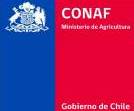 SE ACTUALIZA EL CALENDARIO DE CONCURSO INTERNO/EXTERNO N°575 PARA LA PROVISIÓN DE CARGO DE (1) UN/A PROFESIONAL PARA EL DEPARTAMENTO DE BOSQUES Y CAMBIO CLIMÁTICO, PARA LA OFICINA PROVINCIAL LINARES REGIÓN DEL MAULE - CORPORACIÓN NACIONAL FORESTAL.FECHAS Y PLAZOS ACTUALIZADOS.FaseFechasPostulaciónPostulaciónDifusión y Plazo de Postulación08-09-2022 al 23-09-2022SelecciónSelecciónProceso de Evaluación y Selección del Postulante26/09/2022  al 21/19/2022FinalizaciónFinalizaciónFinalización del Proceso24/10/2022 al 25/10/2022